TAŚMA ZABEZPIECZAJĄCA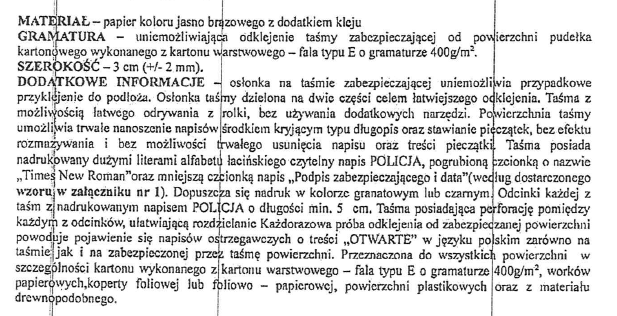 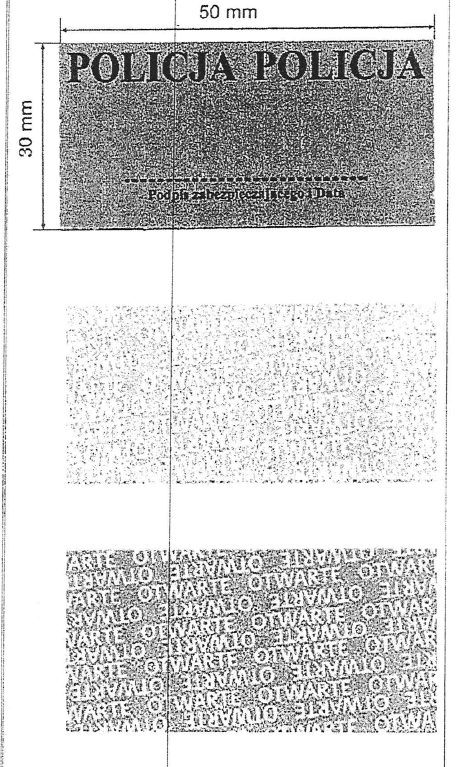 